Application forElectronic Reporting Temporary Waiver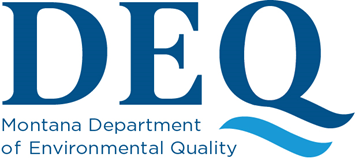 										For Agency Use OnlyFACILITY INFORMATION					     WAIVER NOT NEEDEDREASON FOR WAIVER REQUEST     Religious          No Internet Access            Technology               Publically-Owned Facility		    Privately-Owned FacilityFacility Name:Facility Name:NPDES Permit No.NPDES Permit No.Facility AddressCityStateZipFacility Contact First NameFacility Contact Last NamePhone NumberPhone NumberContact Mailing Address(If different from above)CityStateZip